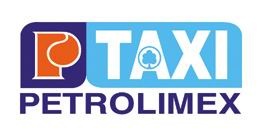 BIÊN BẢN KIỂM PHIẾUVề việc xin ý kiến Cổ đông bằng văn bảnCăn cứ Luật Doanh Nghiệp số 68/2014/QH13 thông qua ngày 26/11/2014;Căn cứ Điều lệ Công ty Cổ phần Taxi Gas Sài Gòn Petrolimex;Căn cứ Phiếu lấy ý kiến Cổ đông bằng văn bản ngày 19/08/2015 về việc bổ sung ngành nghề kinh doanh của Công ty và ủy quyền cho HĐQT Công ty sửa đổi điều lệ tổ chức và hoạt động của Công ty;Hôm nay, vào lúc13 giờ 00 phút ngày 20 tháng 10 năm 2015 tại văn phòng Công ty Cổ phần Taxi Gas Sài Gòn Petrolimex, tiến hành tổng hợp ý kiến của các Cổ đông gửi về bằng văn bản, cụ thể như sau:THÔNG TIN CÔNG TYMỤC ĐÍCH VÀ VẤN ĐỀ CẦN LẤY Ý KIẾNNhằm mục đích phát triển hoạt động kinh doanh của Công ty, HĐQT cần xin ý kiến của Cổ đông để (i) bổ sung ngành nghề kinh doanh của Công ty và (ii) ủy quyền cho HĐQT Công ty sửa đổi Điều lệ tổ chức và hoạt động của Công ty cho phù hợp với những quy định mới của Luật doanh nghiệp số: 68/2014/QH13  để phục vụ kế hoạch kinh doanh sắp tới theo Nghị quyết đã được ĐHĐCĐ thường niên cho năm tài chính 2014 thông qua.NỘI DUNG KIỂM PHIẾUTHÀNH PHẦN KIỂM PHIẾUHội đồng quản trịÔng Kakazu Shogo – Chủ tịch HĐQT;Ông Shimabukuro Yoshihiko – Ủy viên HĐQT;Ông Ryotaro Ohtake – Ủy viên HĐQT;Ông Đinh Quang Phước Thanh – Ủy viên HĐQTÔng Nguyễn Ngọc Minh – Ủy viên HĐQT;Ông Lê Quốc Duy – Kiểm soát viên;Ông Takayuki Jitsuhara – Kiểm soát viên;Ông Ryotaro Ohtake và Ông Nguyễn Ngọc Minh có văn bản ủy quyền cho ông Kakazu Shogo, các thành viên HĐQT đã xem xét và đồng ý việc ủy quyền này.Người giám sát kiểm phiếuÔng Vũ Hoàng Trung – Cổ đông của Công tyKẾT QUẢ KIỂM PHIẾUTổng số Phiếu đã gửi:  2.366 phiếu, đại diện cho 9.241.801Cổ phần, tương đương 100% Cổ phần có quyền biểu quyết.Tổng số Phiếu thu về: 184 phiếu, đại diện cho 6.970.369 Cổ phần, tương đương 75.42%  Cổ phần có quyền biểu quyết.Trong đó:Số phiếu biểu quyết hợp lệ: 184 phiếu.Số phiếu biểu quyết không hợp lệ: 0 phiếu.Tổng số Phiếu Cổ đông đã nhận được xác nhận đồng ý với nội dung biểu quyết: 184 phiếu, đại diện cho 6.970.369 cổ phần, tương đương 75.42% số cổ phần có quyền biểu quyết.Tổng số Phiếu bị hoàn trả: 62 phiếu, đại diện cho 63.116 cổ phần, tương đương 0.68% số cổ phần có quyền biểu quyết.Tổng số Phiếu không hoàn trả: 2.120 phiếu, đại diện cho 2.208.316 cổ phần, tương đương 23.9% số cổ phần có quyền biểu quyết.KẾT QUẢ BIỂU QUYẾTBổ sung khoản 1, Điều 3 Điều lệ tổ chức và hoạt động của Công ty ( Bổ sung ngành nghề kinh doanh của Công ty).+ Dịch vụ lưu trú dài ngày: Khách sạn+ Hoạt động dịch vụ lao động và việc làm: Giới thiệu lao động+ Hoạt động cấp tín dụng khác: Dịch vụ cầm đồ+ Hoạt động trung gian tiền tệ khác: Quỹ tín dụng nhân dân+ Cho thuê xe ô tô+ Cung cấp dịch vụ ăn uống theo hợp đồng không thường xuyên với khách hàng ( phục vụ tiệc, hội họp, đám cưới…); tổ chức sự kiện và các dịch vụ liên quan+ Lập trình máy vi tính+ Tư vấn máy vi tính và quản trị hệ thống máy vi tính+ Hoạt động dịch vụ công nghệ thông tin và dịch vụ khác có liên quan đến máy vi tính+ Dịch vụ tư vấn du họcTổng số phiếu tán thành: 184 .phiếu, đại diện cho 6.970.369 Cổ phần, tương đương 75.42% số cổ phần có quyền biểu quyết.Tổng số phiếu không tán thành: 0 phiếu, đại diện cho 0 Cổ phần, tương đương 0 % số cổ phần có quyền biểu quyết.Tổng số phiếu không có ý kiến, không gửi về 2182 .phiếu, đại diện cho 2.271.432 Cổ phần, tương đương 24.58 % số cổ phần có quyền biểu quyết.Như vậy, tỷ lệ biểu quyết thông qua nội dung trên:  184 phiếu, đại diện cho 6.970.369 Cổ phần, tương đương 75.42 % Cổ phần có quyền biểu quyết.Ủy quyền cho HĐQT Công ty sửa đổi Điều lệ tổ chức và hoạt động của Công ty cho phù hợp với những quy định mới của Luật doanh nghiệp số 68/2014/QH13 ngày 26/11/2014 có hiệu lực thi hành từ ngày 01/07/2015Tổng số phiếu tán thành: 184 .phiếu, đại diện cho 6.970.369 Cổ phần, tương đương 75.42% số cổ phần có quyền biểu quyết.Tổng số phiếu không tán thành: 0 phiếu, đại diện cho 0 Cổ phần, tương đương 0 % số cổ phần có quyền biểu quyết.Tổng số phiếu không có ý kiến, không gửi về 2182 .phiếu, đại diện cho 2.271.432 Cổ phần, tương đương 24.58 % số cổ phần có quyền biểu quyết.Như vậy, tỷ lệ biểu quyết thông qua nội dung trên:  184 phiếu, đại diện cho 6.970.369 Cổ phần, tương đương 75.42 % Cổ phần có quyền biểu quyết.NỘI DUNG THÔNG QUAThông qua việc bổ sung ngành nghề kinh doanh của Công ty.Ủy quyền cho HĐQT Công ty sửa đổi Điều lệ tổ chức và hoạt động của Công ty cho phù hợp với những quy định mới của Luật doanh nghiệp số: 68/2014/QH13 ngày 26/11/2014 có hiệu lực thi hành từ ngày 01/07/2015.Việc kiểm phiếu kết thúc vào lúc 14 giờ 30 phút cùng ngày. Danh sách cổ đông tham gia lấy ý kiến và toàn bộ Phiếu biểu quyết kèm theo biên bản này được lưu giữ tại Văn phòng Công ty. Biên bản kiểm phiếu gồm 04 trang, được lập thành 02 bản.Thành viên Ban Kiểm PhiếuÔng Kakazu Shogo – Chủ tịch HĐQT;Ông Shimabukuro Yoshihiko – Ủy viên HĐQT;Ông Ryotaro Ohtake – Ủy viên HĐQT;Ông Đinh Quang Phước Thanh – Ủy viên HĐQTÔng Nguyễn Ngọc Minh – Ủy viên HĐQT;Ông Lê Quốc Duy – Kiểm soát viên;Ông Takayuki Jitsuhara – Kiểm soát viên;TM. HỘI ĐỒNG QUẢN TRỊ		   NGƯỜI ĐẠI DIỆN THEO PHÁP LUẬT             CHỦ TỊCH         KAKAZU SHOGO                                         TẠ THỊ THU HIỀN                                                                           NGƯỜI GIÁM SÁT KIỂM PHIẾU                                                                                                VŨ HOÀNG TRUNGCÔNG TY CP TAXI GAS SÀI GÒN PETROLIMEX CỘNG HÒA XÃ HỘI CHỦ NGHĨA VIỆT NAM                   Độc lập - Tự do - Hạnh phúc           TP. Hồ Chí Minh, ngày 20 tháng  10  năm 2015Tên doanh nghiệp: CÔNG TY CỔ PHẦN TAXXI GAS SÀI GÒN PETROLIMEXMSDN:  0303527483 do Sở Kế hoạch và Đầu tư TP. HCM cấp lần đầu ngày 06/09/2007, đăng ký thay đổi lần thứ 6 ngày 23/09/2015.Địa chỉ:  178/6 Điện Biên Phủ, phường 21, quận Bình Thạnh, TP. Hồ Chí Minh, Việt Nam.